		Agreement		Concerning the Adoption of Harmonized Technical United Nations Regulations for Wheeled Vehicles, Equipment and Parts which can be Fitted and/or be Used on Wheeled Vehicles and the Conditions for Reciprocal Recognition of Approvals Granted on the Basis of these United Nations Regulations*(Revision 3, including the amendments which entered into force on 14 September 2017)_________		Addendum 112 – UN Regulation No. 113		Revision 4 – Amendment 4Supplement 2 to the 03 series of amendments – Date of entry into force: 30 September 2021		Uniform provisions concerning the approval of motor vehicle headlamps emitting a symmetrical passing-beam or a driving-beam or both and equipped with filament, gas-discharge light sources or LED modulesThis document is meant purely as documentation tool. The authentic and legal binding text is: ECE/TRANS/WP.29/2021/42_________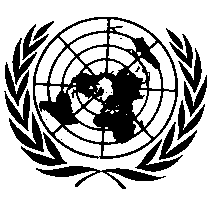 UNITED NATIONSAnnex 3Figure C, amend to read:"Figure CPassing beam test points and zones for Class B headlamp(s):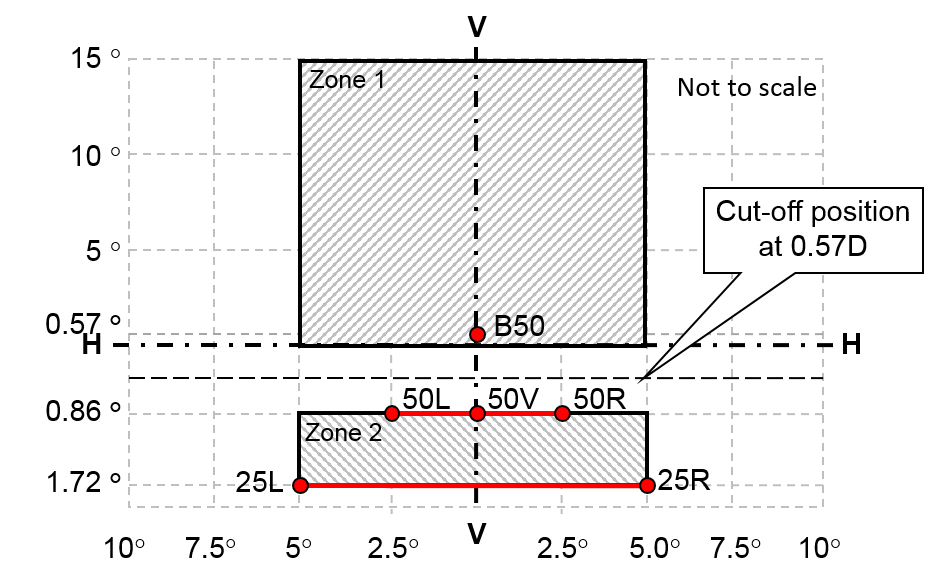 …"E/ECE/324/Rev.2/Add.112/Rev.4/Amend.4−E/ECE/TRANS/505/Rev.2/Add.112/Rev.4/Amend.4E/ECE/324/Rev.2/Add.112/Rev.4/Amend.4−E/ECE/TRANS/505/Rev.2/Add.112/Rev.4/Amend.410 December 2021